Домашнее задание по «Ритмике» от 6,12, 7.12, 9.121) К каждому уроку повторяем нотки в басовом ключе.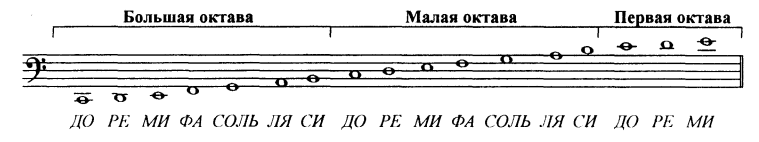 2) Подпишите данные ноты.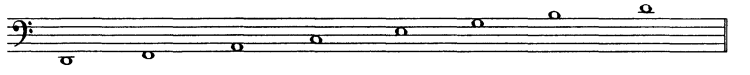 3) Запишите отмеченные на клавиатуре звуки нотами в указанных октавах.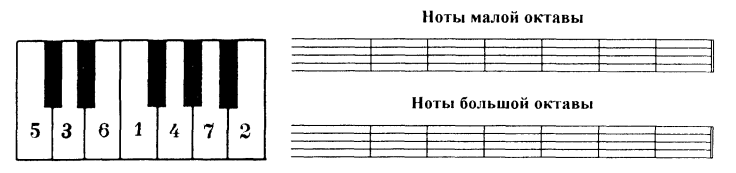 